	Volume	Licensing	Online Services Terms	November 1, 2015Table of ContentsIntroduction	3Prior Versions	3Clarifications and Summary of Changes	3Online Specific Terms	3General Terms	4Definitions	4Online Service Term Updates	4Regulatory Changes & International Availability	4Data Retention	4Use of Software with the Online Service	4Non-Microsoft Products	5Acceptable Use Policy	5Technical Limitations	5Compliance with Laws	5Electronic Notices	6License Reassignment	6Font Components	6Multiplexing	6Privacy and Security Terms	7General Privacy and Security Terms	7Scope	7Use of Customer Data	7Disclosure of Customer Data	7Educational Institutions	7HIPAA Business Associate	7Security	8Security Incident Notification	8Location of Data Processing	8Preview Releases	8Use of Subcontractors	8How to Contact Microsoft	8Data Processing Terms	9Location of Customer Data at Rest	9Privacy	10Additional European Terms.	10Security	10Online Service Specific Terms	14Microsoft Azure Services	14Enterprise Mobility Services	15Azure Active Directory Basic	15Azure Active Directory Premium	15Azure Rights Management	15Azure RemoteApp	15Microsoft Intune	15Microsoft Dynamics CRM Online Services	16Microsoft Dynamics CRM Online	16Microsoft Dynamics Marketing	16Microsoft Social Engagement	16Parature, from Microsoft	17Office 365 Services	17Exchange Online	17Office 365 Applications	18Office Online	19OneDrive for Business	20Project Online	20SharePoint Online	20Skype for Business Online	20Other Online Services	21Bing Maps Enterprise Platform and Bing Maps Mobile Asset Management Platform	21Microsoft Learning E-Reference Library	21Microsoft Learning IT Academy	21Office 365 Developer	22Power BI Pro	22System Center Endpoint Protection	22Translator API	22Yammer Enterprise	23Attachment 1 – Notices	24Bing Maps	24Professional Services	24Notice about H.264/AVC Visual Standard, VC-1 Video Standard, MPEG-4 Part Visual Standard and MPEG-2 Video Standard	25Attachment 2 – Subscription License Suites	26Attachment 3 – The Standard Contractual Clauses (Processors)	27IntroductionBeginning July 1, 2014 these Online Services Terms (OST) replace the Online Services Use Rights (OLSUR). The OST contains terms that apply to Customer’s use of Online Services. Separate terms, including different privacy and security terms, govern Customer’s use of Non-Microsoft Products (as defined below), as well as other products and services from Microsoft.Most Online Services offer a Service Level Agreement (SLA). For more information regarding the Online Services SLAs, please refer to http://microsoft.com/licensing/contracts.Prior VersionsThe OST provides terms for Online Services that are currently available. For earlier versions Customer may refer to http://go.microsoft.com/?linkid=9840733 or contact its reseller or Microsoft Account Manager.Clarifications and Summary of ChangesOnline Specific TermsOffice 365 Services: Notice for Professional Services has been added.Skype for Business Online: The Recording notice has been removed.Yammer Enterprise: Notice for Professional Services has been added.Attachment 1Professional Services: Customer Support is replaced with the Professional Services.General TermsCustomer may use the Online Services and related software as expressly permitted in Customer’s volume licensing agreement. Microsoft reserves all other rights. Customer must acquire and assign the appropriate subscription licenses required for its use of each Online Service. A User SL is required for each user that accesses the Online Service unless specified otherwise in the Online Service-specific Terms. Attachment 2 describes SL Suites that also fulfill requirements for User SLs. Customer has no right to use an Online Service after the SL for that Online Service ends.DefinitionsIf any of the terms below are not defined in Customer’s volume licensing agreement, they have the definitions below.“Customer Data” means all data, including all text, sound, video, or image files, and software, that are provided to Microsoft by, or on behalf of, Customer through use of the Online Service.“External User” means a user of an Online Service that is not an employee, onsite contractor, or onsite agent of Customer or its Affiliates.“Instance” means an image of software that is created by executing the software’s setup or install procedure or by duplicating such an image.“Licensed Device” means the single physical hardware system to which a license is assigned. For purposes of this definition, a hardware partition or blade is considered to be a separate device.“Non-Microsoft Product” means any third-party-branded software, data, service, website or product.“Online Service” means a Microsoft-hosted service to which Customer subscribes under a Microsoft volume licensing agreement, including any service identified in the Online Services section of the Product Terms. The Product Terms is located at http://go.microsoft.com/?linkid=9839207.“Operating System Environment” (OSE) means all or part of an operating system Instance, or all or part of a virtual (or otherwise emulated) operating system Instance, that enables separate machine identity (primary computer name or similar unique identifier) or separate administrative rights, and Instances of applications, if any, configured to run on all or part of that operating system Instance. There are two types of OSEs, physical and virtual. A physical hardware system can have one physical OSE and/or one or more virtual OSEs. The operating system Instance used to run hardware virtualization software or to provide hardware virtualization services is considered part of the physical OSE.“SL” means subscription license.Online Service Term UpdatesWhen Customer renews or purchases a new subscription to an Online Service, the then-current OST will apply and will not change during Customer’s subscription for that Online Service. When Microsoft introduces features, supplements or related software that are new (i.e., that were not previously included with the subscription), Microsoft may provide terms or make updates to the OST that apply to Customer’s use of those new features, supplements or related software.Regulatory Changes & International AvailabilityMicrosoft may make commercially reasonable changes to each Online Service from time to time. Microsoft may terminate an Online Service in any country where Microsoft is subject to a government regulation, obligation or other requirement that is not generally applicable to businesses operating there. Availability, functionality, and language versions for each Online Service may vary by country. For information on availability, Customer may refer to www.microsoft.com/online/international-availability.aspx.Data RetentionExcept for free trials, Microsoft will retain Customer Data stored in the Online Service in a limited function account for 90 days after expiration or termination of Customer’s subscription so that Customer may extract the data. After the 90 day retention period ends, Microsoft will disable Customer’s account and delete the Customer Data.The Online Service may not support retention or extraction of software provided by Customer. Microsoft has no liability for the deletion of Customer Data as described in this section.Use of Software with the Online ServiceCustomer may need to install certain Microsoft software in order to use the Online Service. If so, the following terms apply:Microsoft Software License TermsCustomer may install and use the software only for use with the Online Service. The Online Service-specific Terms may limit the number of copies of the software Customer may use or the number of devices on which Customer may use it. Customer’s right to use the software begins when the Online Service is activated and ends when Customer’s right to use the Online Service ends. Customer must uninstall the software when Customer’s right to use it ends. Microsoft may disable it at that time.Validation, Automatic Updates, and Collection for SoftwareMicrosoft may automatically check the version of any of its software. Devices on which the software is installed may periodically provide information to enable Microsoft to verify that the software is properly licensed. This information includes the software version, the end user’s user account, product ID information, a machine ID, and the internet protocol address of the device. If the software is not properly licensed, its functionality will be affected. Customer may only obtain updates or upgrades for the software from Microsoft or authorized sources. By using the software, Customer consents to the transmission of the information described in this section. Microsoft may recommend or download to Customer’s devices updates or supplements to this software, with or without notice. Some Online Services may require, or may be enhanced by, the installation of local software (e.g., agents, device management applications) (“Apps”). The Apps may collect data about the use and performance of the Apps, which may be transmitted to Microsoft and used for the purposes described in this OST.Third-party Software ComponentsThe software may contain third party software components. Unless otherwise disclosed in that software, Microsoft, not the third party, licenses these components to Customer under Microsoft’s license terms and notices.Non-Microsoft ProductsMicrosoft may make Non-Microsoft Products available to Customer through Customer’s use of the Online Services (such as through a store or gallery). If Customer installs or uses any Non-Microsoft Product with an Online Service, Customer may not do so in any way that would subject Microsoft’s intellectual property or technology to obligations beyond those expressly included in Customer’s volume licensing agreement. For Customer’s convenience, Microsoft may include charges for the Non-Microsoft Product as part of Customer’s bill for Online Services. Microsoft, however, assumes no responsibility or liability whatsoever for the Non-Microsoft Product. Customer is solely responsible for any Non-Microsoft Product that it installs or uses with an Online Service. Acceptable Use PolicyNeither Customer, nor those that access an Online Service through Customer, may use an Online Service:in a way prohibited by law, regulation, governmental order or decree;to violate the rights of others; to try to gain unauthorized access to or disrupt any service, device, data, account or network; to spam or distribute malware;in a way that could harm the Online Service or impair anyone else’s use of it; or in any application or situation where failure of the Online Service could lead to the death or serious bodily injury of any person, or to severe physical or environmental damage.Violation of the terms in this section may result in suspension of the Online Service. Microsoft will suspend the Online Service only to the extent reasonably necessary. Unless Microsoft believes an immediate suspension is required, Microsoft will provide reasonable notice before suspending an Online Service.Technical LimitationsCustomer must comply with, and may not work around, any technical limitations in an Online Service that only allow Customer to use it in certain ways. Customer may not download or otherwise remove copies of software or source code from an Online Service except as explicitly authorized.Compliance with LawsMicrosoft will comply with all laws and regulations applicable to its provision of the Online Services, including security breach notification law. However, Microsoft is not responsible for compliance with any laws or regulations applicable to Customer or Customer’s industry that are not generally applicable to information technology service providers. Microsoft does not determine whether Customer Data includes information subject to any specific law or regulation. All Security Incidents are subject to the Security Incident Notification terms below.Customer must comply with all laws and regulations applicable to its use of Online Services, including laws related to privacy, data protection and confidentiality of communications. Customer is responsible for implementing and maintaining privacy protections and security measures for components that Customer provides or controls (such as devices enrolled with Microsoft Intune or within a Microsoft Azure customer’s virtual machine or application), and for determining whether the Online Services are appropriate for storage and processing of information subject to any specific law or regulation. Customer is responsible for responding to any request from a third party regarding Customer’s use of an Online Service, such as a request to take down content under the U.S. Digital Millennium Copyright Act or other applicable laws.Import/Export ServicesCustomer’s use of any Import / Export Services is conditioned upon its compliance with all instructions provided by Microsoft regarding the preparation, treatment and shipment of physical media containing its data (“storage media”). Customer is solely responsible for ensuring the storage media and data are provided in compliance with all laws and regulations. Microsoft has no duty with respect to the storage media and no liability for lost, damaged or destroyed storage media. All storage media shipped to Microsoft must be shipped DAP Microsoft DCS Data Center (INCOTERMS 2010). Storage media shipped to Customer will be shipped DAP Customer Dock (INCOTERMS 2010).Electronic NoticesMicrosoft may provide Customer with information and notices about Online Services electronically, including via email, through the portal for the Online Service, or through a web site that Microsoft identifies. Notice is given as of the date it is made available by Microsoft. License ReassignmentMost, but not all, SLs may be reassigned. Except as permitted in this paragraph or in the Online Service-specific Terms, Customer may not reassign an SL on a short-term basis (i.e., within 90 days of the last assignment). Customer may reassign an SL on a short-term basis to cover a user’s absence or the unavailability of a device that is out of service. Reassignment of an SL for any other purpose must be permanent. When Customer reassigns an SL from one device or user to another, Customer must block access and remove any related software from the former device or from the former user’s device.Font ComponentsWhile Customer uses an Online Service, Customer may use the fonts installed by that Online Service to display and print content. Customer may only embed fonts in content as permitted by the embedding restrictions in the fonts and temporarily download them to a printer or other output device to print content.MultiplexingHardware or software that Customer uses to pool connections; reroute information; reduce the number of devices or users that directly access or use the Online Service (or related software); or reduce the number of OSEs, devices or users the Online Service directly manages (sometimes referred to as “multiplexing” or “pooling”) does not reduce the number of licenses of any type (including SLs) that Customer needs.Table of Contents / General TermsPrivacy and Security TermsThis section of the Online Services Terms has two parts: General Privacy and Security Terms, which apply to all Online Services; andData Processing Terms, which are additional commitments for certain Online Services.General Privacy and Security TermsScopeThe terms in this section apply to all Online Services except Bing Maps Enterprise Platform, Bing Maps Mobile Asset Management Platform, Translator API, and Parature, from Microsoft, which are governed by the privacy and/or security terms referenced below in the applicable Online Service-specific Terms.Use of Customer DataCustomer Data will be used only to provide Customer the Online Services including purposes compatible with providing those services. Microsoft will not use Customer Data or derive information from it for any advertising or similar commercial purposes. As between the parties, Customer retains all right, title and interest in and to Customer Data. Microsoft acquires no rights in Customer Data, other than the rights Customer grants to Microsoft to provide the Online Services to Customer. This paragraph does not affect Microsoft’s rights in software or services Microsoft licenses to Customer.Disclosure of Customer DataMicrosoft will not disclose Customer Data outside of Microsoft or its controlled subsidiaries and affiliates except (1) as Customer directs, (2)  as described in the OST, or (3) as required by law. Microsoft will not disclose Customer Data to law enforcement unless required by law. If law enforcement contacts Microsoft with a demand for Customer Data, Microsoft will attempt to redirect the law enforcement agency to request that data directly from Customer. If compelled to disclose Customer Data to law enforcement, Microsoft will promptly notify Customer and provide a copy of the demand unless legally prohibited from doing so.Upon receipt of any other third party request for Customer Data, Microsoft will promptly notify Customer unless prohibited by law. Microsoft will reject the request unless required by law to comply. If the request is valid, Microsoft will attempt to redirect the third party to request the data directly from Customer.Microsoft will not provide any third party: (a) direct, indirect, blanket or unfettered access to Customer Data; (b) platform encryption keys used to secure Customer Data or the ability to break such encryption; or (c) access to Customer Data if Microsoft is aware that the data is to be used for purposes other than those stated in the third party’s request. In support of the above, Microsoft may provide Customer’s basic contact information to the third party. Educational InstitutionsIf Customer is an educational agency or institution to which regulations under the Family Educational Rights and Privacy Act, 20 U.S.C. § 1232g (FERPA) apply, Microsoft acknowledges that for the purposes of the OST, Microsoft is a “school official” with “legitimate educational interests” in the Customer Data, as those terms have been defined under FERPA and its implementing regulations, and Microsoft agrees to abide by the limitations and requirements imposed by 34 CFR 99.33(a) on school officials.Customer understands that Microsoft may possess limited or no contact information for Customer’s students and students’ parents. Consequently, Customer will be responsible for obtaining any parental consent for any end user’s use of the Online Service that may be required by applicable law and to convey notification on behalf of Microsoft to students (or, with respect to a student under 18 years of age and not in attendance at a postsecondary institution, to the student’s parent) of any judicial order or lawfully-issued subpoena requiring the disclosure of Customer Data in Microsoft’s possession as may be required under applicable law.HIPAA Business AssociateIf Customer is a “covered entity” or a “business associate” and includes "protected health information" in Customer Data as those terms are defined in 45 CFR § 160.103, execution of Customer’s volume licensing agreement includes execution of the HIPAA Business Associate Agreement (“BAA”), the full text of which is available at http://aka.ms/BAA. Customer may opt out of the BAA by sending the following information to Microsoft in a written notice (under the terms of the Customer’s volume licensing agreement):the full legal name of the Customer and any Affiliate that is opting out; if Customer has multiple volume licensing agreements, the volume licensing agreement to which the opt out applies.SecurityMicrosoft is committed to helping protect the security of Customer’s information. Microsoft has implemented and will maintain and follow appropriate technical and organizational measures intended to protect Customer Data against accidental, unauthorized or unlawful access, disclosure, alteration, loss, or destruction. Security Incident NotificationIf Microsoft becomes aware of any unlawful access to any Customer Data stored on Microsoft’s equipment or in Microsoft’s facilities, or unauthorized access to such equipment or facilities resulting in loss, disclosure, or alteration of Customer Data (each a “Security Incident”), Microsoft will promptly (1) notify Customer of the Security Incident; (2)  investigate the Security Incident and provide Customer with detailed information about the Security Incident; and (3)  take reasonable steps to mitigate the effects and to minimize any damage resulting from the Security Incident.Notification(s) of Security Incidents will be delivered to one or more of Customer’s administrators by any means Microsoft selects, including via email. It is Customer’s sole responsibility to ensure Customer’s administrators maintain accurate contact information on each applicable Online Services portal. Microsoft’s obligation to report or respond to a Security Incident under this section is not an acknowledgement by Microsoft of any fault or liability with respect to the Security Incident.Customer must notify Microsoft promptly about any possible misuse of its accounts or authentication credentials or any security incident related to an Online Service.Location of Data ProcessingExcept as described elsewhere in the OST, Customer Data that Microsoft processes on Customer’s behalf may be transferred to, and stored and processed in, the United States or any other country in which Microsoft or its affiliates or subcontractors maintain facilities. Customer appoints Microsoft to perform any such transfer of Customer Data to any such country and to store and process Customer Data in order to provide the Online Services. Microsoft abides by the EU Safe Harbor and the Swiss Safe Harbor frameworks as set forth by the U.S. Department of Commerce regarding the collection, use, and retention of data from the European Union, the European Economic Area, and Switzerland.Preview ReleasesMicrosoft may offer preview, beta or other pre-release features, data center locations, and services ("Previews") for optional evaluation. Previews may employ lesser or different privacy and security measures than those typically present in the Online Services. Unless otherwise provided, Previews are not included in the SLA for the corresponding Online Service.Use of SubcontractorsMicrosoft may hire subcontractors to provide services on its behalf. Any such subcontractors will be permitted to obtain Customer Data only to deliver the services Microsoft has retained them to provide and will be prohibited from using Customer Data for any other purpose. Microsoft remains responsible for its subcontractors’ compliance with Microsoft’s obligations in the OST. Customer has previously consented to Microsoft’s transfer of Customer Data to subcontractors as described in the OST.How to Contact MicrosoftIf Customer believes that Microsoft is not adhering to its privacy or security commitments, Customer may contact customer support or use Microsoft’s Privacy web form, located at http://go.microsoft.com/?linkid=9846224. Microsoft’s mailing address is:    Microsoft Enterprise Service PrivacyMicrosoft CorporationOne Microsoft WayRedmond, Washington 98052 USAMicrosoft Ireland Operations Limited is Microsoft’s data protection representative for the European Economic Area and Switzerland. The privacy representative of Microsoft Ireland Operations Limited can be reached at the following address:Microsoft Ireland Operations, Ltd.Attn: Data ProtectionCarmenhall RoadSandyford, Dublin 18, IrelandTable of Contents / General TermsData Processing TermsThe Data Processing Terms (DPT) include the terms in this section.The Data Processing Terms also include the “Standard Contractual Clauses,” pursuant to the European Commission Decision of 5 February 2010 on standard contractual clauses for the transfer of personal data to processors established in third countries under the EU Data Protection Directive. The Standard Contractual Clauses are in Attachment 3. In addition,Execution of the volume licensing agreement includes execution of Attachment 3, which is countersigned by Microsoft Corporation;The terms in Customer’s volume licensing agreement, including the DPT, constitute a data processing agreement under which Microsoft is the data processor; andThe DPT control over any inconsistent or conflicting provision in Customer’s volume licensing agreement and, for each subscription, will remain in full force and effect until all of the related Customer Data is deleted from Microsoft’s systems in accordance with the DPT.Customer may opt out of the “Standard Contractual Clauses” or the Data Processing Terms in their entirety. To opt out, Customer must send the following information to Microsoft in a written notice (under terms of the Customer’s volume licensing agreement):the full legal name of the Customer and any Affiliate that is opting out;if Customer has multiple volume licensing agreements, the volume licensing agreement to which the Opt Out applies; if opting out of the entire DPT, a statement that Customer (or Affiliate) opts out of the entirety of the Data Processing Terms; andif opting out of only the Standard Contractual Clauses, a statement that Customer (or Affiliate) opts out of the Standard Contractual Clauses only. In countries where regulatory approval is required for use of the Standard Contractual Clauses, the Standard Contractual Clauses cannot be relied upon under European Commission 2010/87/EU (of February 2010) to legitimize export of data from the country, unless Customer has the required regulatory approval.In the DPT, the term “Online Services” applies only to the services in the table below, excluding any Previews, and “Customer Data” includes only Customer Data that is provided through use of those Online Services.Location of Customer Data at RestMicrosoft will store Customer Data at rest within certain major geographic areas (each, a Geo) as follows:Office 365 Services. If Customer provisions its tenant in the United States or the EU, Microsoft will store the following Customer Data at rest within that Geo: (1) Exchange Online mailbox content (e-mail body, calendar entries, and the content of e-mail attachments) and (2) SharePoint Online site content and the files stored within that site.Microsoft Intune Online Services. When Customer provisions a tenant account, Customer selects an available Geo where Customer Data at                                                                                                                                                                                                                                                                                   rest will be stored. Microsoft will not transfer the Customer Data outside of Customer’s selected Geo except as noted in the “Data Location” section of the Microsoft Intune Trust Center.Microsoft Azure Core Services. If Customer configures a particular service to be deployed within a Geo then, for that service, Microsoft will store Customer Data at rest within the specified Geo. Certain services may not enable Customer to configure deployment in a particular Geo or outside the United States and may store backups in other locations, as detailed in the Microsoft Azure Trust Center (which Microsoft may update from time to time, but Microsoft will not add exceptions for existing Services in general release).Microsoft Dynamics CRM Online Services. For entities managed by the Microsoft Dynamics CRM Online Service, if Customer provisions its tenant in the United States or EU, Microsoft will store Customer Data at rest in the United States or EU, as applicable.Microsoft does not control or limit the regions from which Customer or Customer’s end users may access or move Customer Data.PrivacyCustomer Data Deletion or Return. No more than 180 days after expiration or termination of Customer’s use of an Online Service, Microsoft will disable the account and delete Customer Data from the account. Transfer of Customer Data. Microsoft will, during the term designated under Customer’s volume licensing agreement, remain certified under the EU and Swiss Safe Harbor programs, provided that they are maintained by the United States government. In addition, unless Customer has opted out of the Standard Contractual Clauses, all transfers of Customer Data out of the European Union, European Economic Area, and Switzerland shall be governed by the Standard Contractual Clauses.Microsoft Personnel. Microsoft personnel will not process Customer Data without authorization from Customer. Microsoft personnel are obligated to maintain the security and secrecy of any Customer Data as provided in the DPT and this obligation continues even after their engagements end.Subcontractor Transfer. Microsoft may hire subcontractors to provide certain limited or ancillary services on its behalf. Any subcontractors to whom Microsoft transfers Customer Data, even those used for storage purposes, will have entered into written agreements with Microsoft that are no less protective than the DPT. Customer has previously consented to Microsoft’s transfer of Customer Data to subcontractors as described in the DPT. Except as set forth in the DPT, or as Customer may otherwise authorize, Microsoft will not transfer to any third party (not even for storage purposes) personal data Customer provides to Microsoft through the use of the Online Services. Each Online Service has a website that lists subcontractors that are authorized to access Customer Data as well as the limited or ancillary services they provide. At least 14 days before authorizing any new subcontractor to access Customer Data, Microsoft will update the applicable website and provide Customer with a mechanism to obtain notice of that update. If Customer does not approve of a new subcontractor, then Customer may terminate the affected Online Service without penalty by providing, before the end of the notice period, written notice of termination that includes an explanation of the grounds for non-approval. If the affected Online Service is part of a suite (or similar single purchase of services), then any termination will apply to the entire suite. After termination, Microsoft will remove payment obligations for the terminated Online Services from subsequent Customer invoices.Additional European Terms.These Additional European Terms apply only if Customer has end users in the European Economic Area (“EEA”) or Switzerland.End Users in EEA or Switzerland. Terms used in the DPT that are not specifically defined will have the meaning in Directive 95/46/EC of the European Parliament and of the Council of 24 October 1995 on the protection of individuals with regard to the processing of personal data and on the free movement of such data (the “EU Data Protection Directive”).Intent of the Parties. For the Online Services, Microsoft is a data processor (or sub-processor) acting on Customer’s behalf. As data processor (or sub-processor), Microsoft will only act upon Customer’s instructions. The OST and Customer’s volume licensing agreement (including the terms and conditions incorporated by reference therein), along with Customer’s use and configuration of features in the Online Services, are Customer’s complete and final instructions to Microsoft for the processing of Customer Data. Any additional or alternate instructions must be agreed to according to the process for amending Customer’s volume licensing agreement.Duration and Object of Data Processing. The duration of data processing shall be for the term designated under Customer’s volume licensing agreement. The objective of the data processing is the performance of the Online Services.Scope and Purpose of Data Processing. The scope and purpose of processing of Customer Data, including any personal data included in the Customer Data, is described in the DPT and Customer’s volume licensing agreement.Customer Data Access. For the term designated under Customer’s volume licensing agreement Microsoft will, at its election and as necessary under applicable law implementing Article 12(b) of the EU Data Protection Directive, either: (1) provide Customer with the ability to correct, delete, or block Customer Data, or (2) make such corrections, deletions, or blockages on Customer’s behalf. SecurityGeneral Practices. Microsoft has implemented and will maintain and follow for the Online Services the following security measures, which, in conjunction with the security commitments in the OST, are Microsoft’s only responsibility with respect to the security of Customer Data.Online Services Information Security PolicyEach Online Service follows a written data security policy (“Information Security Policy”) that complies with the control standards and frameworks shown in the table below.*Current scope is detailed in the audit report and summarized in the Microsoft Azure Trust Center.Microsoft may add industry or government standards at any time. Microsoft will not eliminate a standard or framework in the table above, unless it is no longer used in the industry and it is replaced with a successor (if any). Azure Government Services meet a separate set of control standards and frameworks, as detailed on the Microsoft Azure Trust Center.Subject to non-disclosure obligations, Microsoft will make each Information Security Policy available to Customer, along with other information reasonably requested by Customer regarding Microsoft security practices and policies.Customer is solely responsible for reviewing each Information Security Policy and making an independent determination as to whether it meets Customer’s requirements. If the Standard Contractual Clauses apply, then this section is in addition to Clause 5 paragraph f and Clause 12 paragraph 2 of the Standard Contractual Clauses.Microsoft Audits of Online ServicesFor each Online Service, Microsoft will conduct audits of the security of the computers, computing environment and physical data centers that it uses in processing Customer Data (including personal data), as follows:Where a standard or framework provides for audits, an audit of such control standard or framework will be initiated at least annually for each Online Service.Each audit will be performed according to the standards and rules of the regulatory or accreditation body for each applicable control standard or framework.Each audit will be performed by qualified, independent, third party security auditors at Microsoft’s selection and expense.Each audit will result in the generation of an audit report (“Microsoft Audit Report”), which will be Microsoft’s Confidential Information. The Microsoft Audit Report will clearly disclose any material findings by the auditor. Microsoft will promptly remediate issues raised in any Microsoft Audit Report to the satisfaction of the auditor.If Customer requests, Microsoft will provide Customer with each Microsoft Audit Report so that Customer can verify Microsoft’s compliance with the security obligations under the DPT. The Microsoft Audit Report will be subject to non-disclosure and distribution limitations of Microsoft and the auditor.If the Standard Contractual Clauses apply, then (1) Customer agrees to exercise its audit right by instructing Microsoft to execute the audit as described in this section of the DPT, and (2) if Customer desires to change this instruction, then Customer has the right to do so as set forth in the Standard Contractual Clauses, which shall be requested in writing.If the Standard Contractual Clauses apply, then nothing in this section of the DPT varies or modifies the Standard Contractual Clauses or affects any supervisory authority’s or data subject’s rights under the Standard Contractual Clauses. Microsoft Corporation is an intended third-party beneficiary of this section.Table of Contents / General TermsOnline Service Specific TermsIf an Online Service is not listed below, it does not have any Online Service-specific terms.Microsoft Azure ServicesNoticesThe Professional Services and H.264/AVC Visual Standard, VC-1 Video Standard, and MPEG-4 Part 2 Visual Standard and MPEG-2 Video Standard Notices in Attachment 1 apply.Service Level AgreementRefer to http://azure.microsoft.com/support/legal/sla/.Definitions“Azure Government Services” means one or more of the services or features Microsoft makes available to Customer as Government Community Cloud Services in the “US Gov” regions identified at http://azure.microsoft.com/en-us/regions/#services.“Customer Solution” means an application or any set of applications that adds primary and significant functionality to the Microsoft Azure Services and that is not primarily a substitute for the Microsoft Azure Services.“Microsoft Azure Services” means one or more of the Microsoft services and features identified at http://azure.microsoft.com/services/, except where identified as licensed separately.LimitationsCustomer may notresell or redistribute the Microsoft Azure Services, orallow multiple users to directly or indirectly access any Microsoft Azure Service feature that is made available on a per user basis (e.g., Active Directory Premium). Specific reassignment terms applicable to a Microsoft Azure Service feature may be provided in supplemental documentation for that feature.Retirement of Services or FeaturesMicrosoft will provide Customer with 12 months’ notice before removing any material feature or functionality or discontinuing a service, unless security, legal or system performance considerations require an expedited removal. This does not apply to PreviewsData Retention after Expiration or TerminationThe expiration or termination of Customer’s Online Service subscription will not change Customer’s obligation to pay for hosting of Customer Data during any Extended Term.Hosting ExceptionCustomer may create and maintain a Customer Solution and, despite anything to the contrary in Customer’s volume licensing agreement, combine Microsoft Azure Services with Customer Data owned or licensed by Customer or a third party, to create a Customer Solution using the Microsoft Azure Service and the Customer Data together. Customer may permit third parties to access and use the Microsoft Azure Services in connection with the use of that Customer Solution. Customer is responsible for that use and for ensuring that these terms and the terms and conditions of Customer’s volume licensing agreement are met by that use.Use of Software within Microsoft AzureCertain Microsoft Azure Services provide customers with the ability to run software in Microsoft Azure. For Microsoft software available within a Microsoft Azure Service, Microsoft grants Customer a limited license to use the software only within the Microsoft Azure Service and subject to any additional license terms that may be presented. Customer may not use such software outside of the Microsoft Azure Service unless Customer has a license to the software apart from its subscription to the Microsoft Azure Services.  If Customer uploads or installs any software within a Microsoft Azure Service, Customer agrees to secure the rights necessary to use such software within the Microsoft Azure Service.Data Center AvailabilityUsage of data centers in certain regions may be restricted to Customers located in or near that region. For information on service availability by region, please refer to http://azure.microsoft.com/en-us/regions.SharingThe Microsoft Azure Services may provide the ability to share a Customer Solution and/or Customer Data with other Azure users and communities, or other third parties. If Customer chooses to engage in such sharing, Customer agrees that it is giving a license to all authorized users, including the rights to use, modify, and repost its Customer Solution and/or the Customer Data, and Customer is allowing Microsoft to make them available to such users in a manner and location of its choosing.MarketplaceMicrosoft Azure enables Customer to access or purchase Non-Microsoft Products through features such as the Microsoft Azure Marketplace and the Virtual Machine Gallery, subject to separate terms available at http://azure.microsoft.com/en-us/support/legal/store-terms.Table of Contents / General TermsEnterprise Mobility ServicesNoticesThe Bing Maps Notices in Attachment 1 apply.Subscription License SuitesIn addition to User SLs, refer to Attachment 2 for other SLs that fulfill requirements for Azure Active Directory Premium, Azure Rights Management, and Microsoft Intune.	Azure Active Directory BasicCustomer may, using Single Sign-On, pre-integrate up to 10 SAAS Applications/Custom Applications per User SL. All Microsoft as well as third party applications count towards this application limit.Table of Contents / General Terms	Azure Active Directory PremiumCustomer may, using Single Sign-On, pre-integrate SaaS Applications/Custom Applications. Customer may not copy or distribute any data set (or any portion of a data set) included in the Forefront Identity Manager software that is included with a Microsoft Azure Active Directory Premium User SL.Table of Contents / General Terms	Azure Rights ManagementTable of Contents / General Terms	Azure RemoteAppTable of Contents / General Terms	Microsoft IntuneMicrosoft Intune (per user)Microsoft Intune Add-on for System Center ConfigurationManager and System Center Endpoint Protection (per user)
(“Microsoft Intune Add-On”)NoticesAny deployment services provided to Customer are subject to the Professional Services Notice in Attachment 1.Manage DevicesEach user to whom Customer assigns a User SL may access and use the Online Service and related software (including System Center software) to manage up to five devices.Storage Add-on SLA Storage Add-on SL is required for each gigabyte of storage in excess of the storage provided with the base subscription.Windows Software Components in System Center SoftwareThe System Center software includes one or more of the following Windows Software Components: Microsoft .NET Framework, Microsoft Data Access Components, Powershell software and certain .dlls related to Microsoft Build, Windows Identity Foundation, Windows Library for JAVAScript, Debghelp.dll, and Web Deploy technologies. The license terms governing use of the Windows Software Components are in the Windows 8.1 Pro and Enterprise section of the Product Terms. The Product Terms is located at http://go.microsoft.com/?linkid=9839206.SQL Server Technology and BenchmarkingThe Software included with the Online Service includes SQL Server-branded components other than a SQL Server Database. Those components are licensed to Customer under the terms of their respective licenses, which can be found in the installation directory or unified installer of the software. Customer must obtain Microsoft’s prior written approval to disclose to a third party the results of any benchmark test of these components or the software that includes them.Table of Contents / General TermsMicrosoft Dynamics CRM Online ServicesNoticesThe Bing Maps and Professional Services Notices in Attachment 1 apply.Subscription License SuitesIn addition to User SLs, refer to Attachment 2 for other offerings that fulfill SL requirements	Microsoft Dynamics CRM OnlineMicrosoft Dynamics CRM Online EssentialsMicrosoft Dynamics CRM Online BasicMicrosoft Dynamics CRM Online ProfessionalMicrosoft Dynamics CRM Online EnterpriseExternal UsersExternal Users of all editions of Microsoft Dynamics CRM Online do not need an SL to access the Online Service unless using Microsoft Dynamics CRM clients. This exemption does not apply to access of the Microsoft Dynamics Marketing, Microsoft Social Engagement, or Parature, from Microsoft. Table of Contents / General Terms	Microsoft Dynamics MarketingMicrosoft Dynamics Marketing EnterpriseMicrosoft Dynamics Marketing Sales CollaborationService Level AgreementThere is no SLA for Microsoft Dynamics Marketing.Web User ProfileUsers configured and accessing this Online Service as Web Portal Users do not need User SLs.Table of Contents / General Terms	Microsoft Social EngagementMicrosoft Social Engagement ProfessionalMicrosoft Social Engagement EnterpriseService Level AgreementThere is no SLA for Microsoft Social Engagement.Social Content Obtained through Microsoft Social EngagementSocial Content is publicly-available content collected from social media networks (such as Twitter, Facebook and YouTube) and data indexing or data aggregation services in response to Customer’s search queries executed in Microsoft Social Engagement. Social Content is not Customer Data. You may use Social Content for your internal business purposes only. Microsoft reserves the right to:store Social Content in a database commingled with content aggregated from other sources by other licensees; access, edit or delete Social Content in response to a request from a social media network, data indexing or data aggregation service, Social Content owner or a takedown request under the Digital Millennium Copyright Act; instruct Customer to edit or delete Social Content, if Customer exports Social Content; anddelete or restrict further access to Social Content after the Online Service has been terminated or expires. Table of Contents / General Terms	Parature, from MicrosoftParature EnterpriseService Level AgreementThere is no SLA for Parature, from Microsoft.Customer may use Parature in accordance with the privacy and/or security terms located at http://www.parature.com/privacylegal/.Table of Contents / General TermsOffice 365 ServicesNoticesThe Bing Maps Notices in Attachment 1 apply.Any onboarding, migration, or deployment services provided to Customer are subject to the Professional Services Notice in Attachment 1.Core Features for Office 365 ServicesDuring the term of Customer’s subscription, the Office 365 Services will substantially conform to the Core Features description provided (if any) in the Office 365 service-specific sections below, subject to Product restrictions or external factors (such as the recipient, message rate, message size and mailbox size limits for e-mail; default or Customer-imposed data retention policies; search limits; storage limits; Customer or end user configurations; and meeting capacity limits). Microsoft may permanently eliminate a functionality specified below only if it provides Customer a reasonable alternative functionality.Administration PortalCustomer will be able to add and remove end users and domains, manage licenses, and create groups through the Microsoft Online Services Portal or its successor site.Subscription License SuitesIn addition to User SLs, refer to Attachment 2 for other SLs that fulfill requirements for Exchange Online Plans 1 and 2, Skype for Business Online Plans 1 and 2 and SharePoint Online Plans 1 and 2.	Exchange OnlineAdvanced Threat ProtectionData Loss PreventionExchange Online Archiving for Exchange OnlineExchange Online Archiving for Exchange ServerExchange Online KioskExchange Online Plan 1Exchange Online Plan 2Core Features for Office 365 Services – Exchange OnlineExchange Online or its successor service will have the following Core Features capabilities:EmailsAn end user will be able to send email messages, receive email messages that originate from within and outside of Customer’s organization, and access the end user’s mailbox.Mobile and Web Browser AccessThrough the Microsoft Exchange ActiveSync protocol or a successor protocol or technology, Exchange Online will enable an end user to send and receive emails and update and view calendars from a mobile device that adequately supports such a protocol or technology. An end user will be able to send email messages, receive email messages that originate from within and outside of Customer’s organization, and access the end user’s mailbox, all from within a compatible web browser.Retention PoliciesCustomer will be able to establish archive and deletion policies for email messages.Deleted Item and Mailbox RecoveryCustomer will be able to recover the contents of a deleted non-shared mailbox and an end user will be able to recover an item that has been deleted from one of the end user’s email folders.Multi-Mailbox SearchCustomer will be able to search for content across multiple mailboxes within its organization.CalendarAn end user will be able to view a calendar and schedule appointments, meetings, and automatic replies to incoming email messages.ContactsThrough an Exchange Online-provided user interface, Customer will be able to create and manage distribution groups and an organization-wide directory of mail-enabled end users, distribution groups, and external contacts.Core Features for Office 365 Services – Exchange Online ArchivingExchange Online Archiving or its successor service will have the following Core Features capabilities:StorageCustomer will be able to allow an end user to store email messages.Retention PoliciesCustomer will be able to establish archive and deletion policies for email messages distinct from policies that an end user can apply to the end user’s own mailbox.Deleted Item and Mailbox RecoveryCustomer, through Office 365 support services, will be able to recover a deleted archive mailbox, and an end user will be able to recover an item that has been deleted from one of the end user’s email folders in the end user’s archive.Multi-Mailbox SearchCustomer will be able to search for content across multiple mailboxes within its organization.Legal HoldCustomer will be able to place a “legal hold” on an end user’s primary mailbox and archive mailbox to preserve the content of those mailboxes.ArchivingArchiving may be used for messaging storage only with Exchange Online Plans 1 and 2.Archiving for Exchange ServerUsers licensed for Exchange Server 2013 Standard Client Access License may access the Exchange Server 2013 Enterprise Client Access License features necessary to support use of Exchange Online Archiving for Exchange Server.Exchange Online Plan 2 from Exchange Hosted Archive MigrationExchange Online Plan 2 is a successor Online Service to Exchange Hosted Archive. If Customer renews from Exchange Hosted Archive into Exchange Online Plan 2 and has not yet migrated to Exchange Online Plan 2, Customer’s licensed users may continue to use the Exchange Hosted Archive service subject to the terms of the March 2011 Product Use Rights until the earlier of Customer’s migration to Exchange Online Plan 2 or the expiration of Customer’s Exchange Online Plan 2 User SLs. The Product Use Rights is located at http://go.microsoft.com/?linkid=9839206.Data Loss Prevention Device LicenseIf Customer is licensed for Data Loss Prevention by Device, all users of the Licensed Device are licensed for the Online Service.Service Level AgreementThere is no SLA for Advanced Threat Protection.Table of Contents / General Terms	Office 365 ApplicationsOffice 365 BusinessOffice 365 ProPlusProject Pro for Office 365Visio Pro for Office 365Service Level AgreementThere is no SLA for Project Pro for Office 365 and Visio Pro for Office 365.Installation and Use Rights Each user to whom Customer assigns a User SL must have a Microsoft Account in order to use the software provided with the subscription. These users:may activate the software provided with the SL on up to five concurrent OSEs for local or remote use;may also install the software, with shared computer activation, on a network server or Microsoft Azure Platform Services and use the software to create, edit, or save documents. For the purpose of this use right “network server” means a physical hardware server solely dedicated to Customer use. This shared computer activation provision does not apply to Customers license for Office 365 Business; andmust connect each device upon which user has installed the software to the Internet at least once every 30 days or the functionality of the software may be affected.The following terms apply only to Office 365 Business and Office 365 ProPlusSmartphone and Tablet DevicesEach user to whom Customer assigns a User SL may also activate Microsoft Office Mobile software to create, edit, or save documents on up to five of user’s smartphones and five of user’s tablets.The following terms apply only to Office 365 ProPlusOffice Home & Student 2013 RT Commercial UseEach User SL for Office 365 ProPlus modifies the user’s right to use the software under a separately acquired Office Home & Student 2013 RT license by waiving the prohibition against commercial use. Except for this allowance for commercial use of the software, all use is subject to the terms and use rights provided with the Office Home & Student 2013 RT License.Office Web Apps Server 2013For each Office 365 ProPlus subscription, Customer may install any number of copies of Office Web Apps Server 2013 on any Server dedicated to Customer’s use. Each Office 365 ProPlus user may use the Office Web Apps Server 2013 software. This provision does not apply to Customers that license this Product under the Microsoft Online Subscription Agreement or other Microsoft agreement that cover Online Services only.Subscription License SuitesIn addition to Office 365 ProPlus User SLs, Customer may fulfill the SL requirement for this Product by purchasing a Suite SL (refer Attachment 2).Table of Contents / General Terms	Office OnlineCore Features for Office 365 ServicesOffice Online or its successor service will have the following Core Features capabilities:An end user will be able to create, view, and edit documents in Microsoft Word, Excel, PowerPoint, and OneNote file types that are supported by Office Online or its successor service.External UsersExternal Users invited to site collections via Share-by-Mail functionality do not need User SLs with Office Online.Table of Contents / General Terms	OneDrive for BusinessExternal UsersExternal Users invited to site collections via Share-by-Mail functionality do not need User SLs with OneDrive for Business.Table of Contents / General Terms	Project OnlineProject LiteProject OnlineTable of Contents / General Terms	SharePoint OnlineDuet Enterprise Online for Microsoft SharePoint and SAPSharePoint Online KioskSharePoint Online Plan 1SharePoint Online Plan 2Core Features for Office 365 ServicesSharePoint Online or its successor service will have the following Core Features capabilities:Collaboration SitesAn end user will be able to create a web browser-accessible site through which the end user can upload and share content and manage who has permission to access that site.StorageCustomer will be able to set storage capacity limits for a site created by an end user.External UsersExternal Users invited to site collections via Share-by-Mail functionality do not need User SLs with SharePoint Online Kiosk, Plan 1 and Plan 2. Storage Add-on SLsOffice 365 Extra File Storage is required for each gigabyte of storage in excess of the storage provided with User SLs for SharePoint Online Plans 1 and 2.Table of Contents / General Terms	Skype for Business OnlineSkype for Business Online Plan 1Skype for Business Online Plan 2NoticesThe H.264/MPEG-4 AVC and/or VC-1 Notices in Attachment 1 apply.Core Features for Office 365 ServicesSkype for Business Online or its successor service will have the following Core Features capabilities:Instant MessagingAn end user will be able to transfer a text message to another end user in real time over an Internet Protocol network.PresenceAn end user will be able to set and display the end user’s availability and view another end user’s availability.Online MeetingsAn end user will be able to conduct an Internet-based meeting that has audio and video conferencing functionality with other end users.External Users and users not authenticated by Skype for Business OnlineUser SLs are not required for External Users and users not authenticated by the Skype for Business Online service.Table of Contents / General TermsOther Online Services	Bing Maps Enterprise Platform and Bing Maps Mobile Asset Management PlatformService SLsA Service SL is required to provide access to the services. Each Service SL must be purchased with at least one of the following qualifying Add-On SLs: a Website usage Add-On SL, which is required for unauthenticated users to access Bing Maps Enterprise Platform and Bing Maps Mobile Asset Management Platform through Customer’s programs based on the number of billable transactions per month, a public website usage SL, which is available for a specified number of billable transactions for use on a website that is available publicly without restriction,an Internal Website Usage Add-on, which is available for a specified number of billable transactions for use on an internal website (e.g., intranet) on a private network,Bing Maps Unlimited Add-on,Bing Maps Known User SL, orBing Maps Light Known User SL.Qualifying Bing Maps Mobile Asset Management Platform Service SL Add-on SLsFor the Bing Maps Mobile Asset Management Platform, an Add-on SL is required for each tracked Asset whose GPS or other sensor based position can be monitored, displayed, reverse geocoded or used to perform calculations using Bing Maps Mobile Asset Management Platform. “Asset” is defined as any vehicle, device or other mobile object. These Add-on SLs are for a specified number of tracked Assets.Authenticated UsersUsers that are authenticated by Customer’s programs that access Bing Maps Enterprise Platform and Bing Maps Mobile Asset Management Platform must have a SL.Bing Maps APIsCustomer may use all Bing Maps APIs in accordance with the Microsoft Bing Maps Platform API Terms of Use and Bing Maps Platform SDKs, including any successors thereto, located at http://go.microsoft.com/fwlink/p/?LinkID=66121 and http://go.microsoft.com/fwlink/p/?LinkID=223436.Bing Maps PrivacyThe Bing Privacy Statement and privacy terms in the Microsoft Bing Maps Platform API Terms of Use located at: http://go.microsoft.com/fwlink/?LinkID=248686 apply to Customer’s use of the Bing Maps Services.Table of Contents / General Terms	Microsoft Learning E-Reference LibraryAny person that has valid access to Customer’s computer or internal network may copy and use the documentation for Customer’s internal reference purposes. Documentation does not include electronic books.Table of Contents / General Terms	Microsoft Learning IT AcademyService SLA Service SL is required for each Location that accesses or uses any Microsoft Learning IT Academy service or benefit. Location is defined as a physical site with staff under the same administrator, such as a principal, in a single building or group of buildings located on the same campus.IT Academy Program GuidelinesThe IT Academy program guidelines, located at http://www.microsoft.com/itacademy, apply to Customer’s use of the Microsoft Learning IT Academy and its benefits.Program Benefits Provided by Third-PartyProgram benefits may only be used by a licensed institution’s faculty, staff and students currently enrolled in the licensed institution.Table of Contents / General Terms	Office 365 DeveloperNo Production Use of Office 365 DeveloperEach user to whom Customer assigns a User SL may use the Online Service to design, develop, and test Customer’s applications to make them available for Customer’s Office 365 Online Services, on-premises deployments or for the Microsoft Office Store. The Online Service is not licensed for production use.Office 365 Developer End UsersCustomer’s end users do not need a SL to access Office 365 Developer to perform acceptance tests or provide feedback on Customer programs.Table of Contents / General Terms	Power BI ProNoticesThe Bing Maps Notices in Attachment 1 apply.Table of Contents / General Terms	System Center Endpoint ProtectionDevice SLsAn SL is required for each device that accesses System Center Endpoint Protection or related software, excluding Servers, which require Server Management Licenses.Server Management SLsIn addition to User SL requirements, Server Management Licenses are required for each Server in the number specified in the System Center 2012 R2 Datacenter and Standard license terms in the Management Servers section of the Product Use Rights. The Product Use Rights is located at http://go.microsoft.com/?linkid=9839206. For purposes of this statement, OSEs running server operating systems that access System Center Endpoint Protection or related software are managed OSEs. For this paragraph, a “Servers" is a device on which Customer runs server operating system software.Substitution of Scan EnginesMicrosoft may substitute comparable software and files for the Online Service’s:anti-virus and anti-spam software; andsignature files and content filtering data files.Table of Contents / General Terms	Translator APICustomer may use Translator API in accordance with the Translator API Terms of Use, including successor Terms, located at http://aka.ms/translatortou and the Translator Privacy Statement located at http://aka.ms/translatorprivacy.Table of Contents / General Terms	Yammer EnterpriseNoticesAny onboarding, migration, or deployment services provided to Customer are subject to the Professional Services Notice in Attachment 1.External UsersExternal Users invited to Yammer via external network functionality do not need User SLs.Table of Contents / General TermsAttachment 1 – NoticesBing MapsThe Online Service or its included software includes use of Bing Maps. Any content provided through Bing Maps, including geocodes, can only be used within the product through which the content is provided. Customer’s use of Bing Maps is governed by the Bing Maps End User Terms of Use available at go.microsoft.com/?linkid=9710837 and the Bing Maps Privacy Statement available at go.microsoft.com/fwlink/?LinkID=248686.Table of Contents / General TermsProfessional ServicesCustomer may be eligible for Microsoft customer support and consulting services related to this Online Service. These services are “Professional Services” under Customer’s volume licensing agreement. The terms of this Notice apply to these services, but they are not Online Services and the rest of the Online Services Terms, as well as any data processing amendment or HIPAA Business Associate Agreement signed by the parties, do not apply. Any information provided to Microsoft in connection with these services is protected under the confidentiality terms of Customer's volume licensing agreement. Additional terms may apply to these services, but only to the extent they don’t conflict with this Notice.  If Customer’s volume licensing agreement covers Online Services only (and does not define Professional Services), then these services are provided subject to the “Professional Services Terms” below.  Professional Services TermsDefinitionAny services to which this notice applies are defined, collectively, as “Professional Services”.Obligations of the PartiesMicrosoft warrants that all Professional Services will be performed with professional care and skill. If Microsoft fails to do so and Customer notifies Microsoft within 90 days of the date of performance, then Microsoft will either re-perform the Professional Services or return the price paid for them as Customer’s sole remedy for breach of the Professional Services warranty.Customer will perform its applicable responsibilities and obligations to support Microsoft’s performance of the Professional Services, as specified in the description of each Professional Service. Limitation of LiabilityTo the extent permitted by applicable law, each party’s total liability for all claims relating to Professional Services will be limited to the amounts Customer was required to pay for the Professional Services or the limitation of liability for the Online Service with which the Professional Services are offered, whichever is greater. In no event will either party be liable for indirect, incidental, special, punitive, or consequential damages, including loss of use, loss of profits, or interruption of business, however caused or on any theory of liability in relation to the Professional Services. No limitation or exclusions will apply to liability arising out of either party’s (1) confidentiality obligations; or (2) violation of the other party’s intellectual property rights.Fixes“Fixes” are Product fixes, modifications or enhancements, or their derivatives, that Microsoft either releases generally (such as service packs) or that Microsoft provides to Customer to address a specific issue related to customer support.  Each Fix, is licensed under the same terms as the Product to which it applies, as well as any separate terms provided with the Fix. If a Fix is not provided for a specific Product, then the General Terms in this OST apply, along with any use terms Microsoft provides with the Fix. Pre-Existing WorkAll rights in any computer code or non-code based written materials developed or otherwise obtained independent of the Professional Services provided to Customer (Pre-Existing Work) shall remain the sole property of the party providing it. Each party may use, reproduce and modify the other party’s Pre-Existing Work only as needed to perform obligations related to Professional Services. Except as may be otherwise expressly agreed by the parties in writing, upon payment in full Microsoft grants Customer a non-exclusive, perpetual, fully paid-up license to use, reproduce and modify (if applicable) any Microsoft Pre-Existing Work provided as part of Professional Services deliverable, solely in the form delivered to Customer, and solely for Customer’s internal business purposes. The license to Microsoft’s Pre-Existing Work is conditioned upon Customer’s compliance with the terms of Customer’s volume licensing agreement. Services DeliverablesAny computer code or materials other than Products or Fixes that Microsoft leaves with Customer at the conclusion of Microsoft’s performance of Professional Services are considered “Services Deliverables”. Upon payment in full for the Professional Services, Microsoft grants Customer a non-exclusive, non-transferable, perpetual license to reproduce, use, and modify the Services Deliverables solely for Customer’s internal business purposes, subject to the terms and conditions governing the Professional Services and Customer’s volume licensing agreement. Use of technical information from Professional ServicesMicrosoft may use any technical information it derives from providing Professional Services for problem resolution, troubleshooting, product functionality enhancements, in Fixes, and for Microsoft’s knowledge base. Microsoft agrees not to identify Customer or disclose any of Customer’s confidential information as part of such use. Open Source License RestrictionsCustomer must not install or use non-Microsoft software or technology in any way that would subject Microsoft’s intellectual property to obligations beyond those included in Customer’s volume licensing agreement.Affiliates’ RightsCustomer may sublicense the rights to use Services Deliverables to its Affiliates, but Customer’s Affiliates may not sublicense these rights. Customer is liable for ensuring its Affiliates’ compliance with the terms of this Notice and Customer’s volume licensing agreement.Government Customers.If Customer is a government entity, then the following terms apply to any Professional Services provided at no charge to Customer. Microsoft waives any and all entitlement to compensation from Customer for the Professional Services. In compliance with applicable laws and regulations, Microsoft and Customer acknowledge that the Professional Services are for the sole benefit and use of Customer and not provided for the personal use or benefit of any individual government employee.Table of Contents / General TermsNotice about H.264/AVC Visual Standard, VC-1 Video Standard, MPEG-4 Part Visual Standard and MPEG-2 Video StandardThis software may include H.264/AVC, VC-1, MPEG-4 Part 2, and MPEG-2 visual compression technology. MPEG LA, L.L.C. requires this notice:THIS PRODUCT IS LICENSED UNDER THE AVC, THE VC-1, THE MPEG-4 PART 2 AND MPEG-2 VISUAL PATENT PORTFOLIO LICENSES FOR THE PERSONAL AND NON-COMMERCIAL USE OF A CONSUMER TO (i) ENCODE VIDEO IN COMPLIANCE WITH THE ABOVE (VIDEO STANDARDS) AND/OR (ii) DECODE AVC, VC-1, MPEG-4 PART 2 AND MPEG-2 VIDEO THAT WAS ENCODED BY A CONSUMER ENGAGED IN A PERSONAL AND NON-COMMERCIAL ACTIVITY AND/OR WAS OBTAINED FROM A VIDEO PROVIDER LICENSED TO PROVIDE SUCH VIDEO. NO LICENSE IS GRANTED OR SHALL BE IMPLIED FOR ANY OTHER USE. ADDITIONAL INFORMATION MAY BE OBTAINED FROM MPEG LA, L.L.C. REFER TO www.mpegla.com. For clarification purposes, this notice does not limit or inhibit the use of the software for normal business uses that are personal to that business which do not include (i) redistribution of the software to third parties, or (ii) creation of content compliant with the VIDEO STANDARDS technologies for distribution to third parties.Table of Contents / General TermsAttachment 2 – Subscription License SuitesOnline Services may be available for purchase as Suites of Online Services. If, in the table below, a cell is shaded blue in an Online Service’s row, the Suite SL for the column the cell is in fulfills the SL requirements for the cell’s Online Services. 1 Add-on Suite SLs that include “without ProPlus” in the title do not include rights to Office 365 ProPlus.2 In addition to the Online Services identified above, the Enterprise Cloud Suite fulfills the SL requirement for Windows SA per User as described in the Product Terms. The Product Terms is located at http://go.microsoft.com/?linkid=9839207.3 Microsoft Dynamics CRM Online Professional EDU and Microsoft Dynamics CRM Online Enterprise EDU fulfil the same SL requirements as Microsoft Dynamics CRM Online Professional and Microsoft Dynamics CRM Online Enterprise respectively.Table of Contents / General TermsAttachment 3 – The Standard Contractual Clauses (Processors)For the purposes of Article 26(2) of Directive 95/46/EC for the transfer of personal data to processors established in third countries which do not ensure an adequate level of data protection, Customer (as data exporter) and Microsoft Corporation (as data importer, whose signature appears below), each a “party,” together “the parties,” have agreed on the following Contractual Clauses (the “Clauses” or “Standard Contractual Clauses”) in order to adduce adequate safeguards with respect to the protection of privacy and fundamental rights and freedoms of individuals for the transfer by the data exporter to the data importer of the personal data specified in Appendix 1.Clause 1: Definitions(a) 'personal data', 'special categories of data', 'process/processing', 'controller', 'processor', 'data subject' and 'supervisory authority' shall have the same meaning as in Directive 95/46/EC of the European Parliament and of the Council of 24 October 1995 on the protection of individuals with regard to the processing of personal data and on the free movement of such data; (b) 'the data exporter' means the controller who transfers the personal data; (c) 'the data importer' means the processor who agrees to receive from the data exporter personal data intended for processing on his behalf after the transfer in accordance with his instructions and the terms of the Clauses and who is not subject to a third country's system ensuring adequate protection within the meaning of Article 25(1) of Directive 95/46/EC; (d) 'the subprocessor' means any processor engaged by the data importer or by any other subprocessor of the data importer who agrees to receive from the data importer or from any other subprocessor of the data importer personal data exclusively intended for processing activities to be carried out on behalf of the data exporter after the transfer in accordance with his instructions, the terms of the Clauses and the terms of the written subcontract; (e) 'the applicable data protection law' means the legislation protecting the fundamental rights and freedoms of individuals and, in particular, their right to privacy with respect to the processing of personal data applicable to a data controller in the Member State in which the data exporter is established; (f) 'technical and organisational security measures' means those measures aimed at protecting personal data against accidental or unlawful destruction or accidental loss, alteration, unauthorised disclosure or access, in particular where the processing involves the transmission of data over a network, and against all other unlawful forms of processing. Clause 2: Details of the transferThe details of the transfer and in particular the special categories of personal data where applicable are specified in Appendix 1 below which forms an integral part of the Clauses.Clause 3: Third-party beneficiary clause1. The data subject can enforce against the data exporter this Clause, Clause 4(b) to (i), Clause 5(a) to (e), and (g) to (j), Clause 6(1) and (2), Clause 7, Clause 8(2), and Clauses 9 to 12 as third-party beneficiary. 2. The data subject can enforce against the data importer this Clause, Clause 5(a) to (e) and (g), Clause 6, Clause 7, Clause 8(2), and Clauses 9 to 12, in cases where the data exporter has factually disappeared or has ceased to exist in law unless any successor entity has assumed the entire legal obligations of the data exporter by contract or by operation of law, as a result of which it takes on the rights and obligations of the data exporter, in which case the data subject can enforce them against such entity. 3. The data subject can enforce against the subprocessor this Clause, Clause 5(a) to (e) and (g), Clause 6, Clause 7, Clause 8(2), and Clauses 9 to 12, in cases where both the data exporter and the data importer have factually disappeared or ceased to exist in law or have become insolvent, unless any successor entity has assumed the entire legal obligations of the data exporter by contract or by operation of law as a result of which it takes on the rights and obligations of the data exporter, in which case the data subject can enforce them against such entity. Such third-party liability of the subprocessor shall be limited to its own processing operations under the Clauses. 4. The parties do not object to a data subject being represented by an association or other body if the data subject so expressly wishes and if permitted by national law. Clause 4: Obligations of the data exporterThe data exporter agrees and warrants: (a) that the processing, including the transfer itself, of the personal data has been and will continue to be carried out in accordance with the relevant provisions of the applicable data protection law (and, where applicable, has been notified to the relevant authorities of the Member State where the data exporter is established) and does not violate the relevant provisions of that State; (b) that it has instructed and throughout the duration of the personal data processing services will instruct the data importer to process the personal data transferred only on the data exporter's behalf and in accordance with the applicable data protection law and the Clauses; (c) that the data importer will provide sufficient guarantees in respect of the technical and organisational security measures specified in Appendix 2 below; (d) that after assessment of the requirements of the applicable data protection law, the security measures are appropriate to protect personal data against accidental or unlawful destruction or accidental loss, alteration, unauthorised disclosure or access, in particular where the processing involves the transmission of data over a network, and against all other unlawful forms of processing, and that these measures ensure a level of security appropriate to the risks presented by the processing and the nature of the data to be protected having regard to the state of the art and the cost of their implementation; (e) that it will ensure compliance with the security measures; (f) that, if the transfer involves special categories of data, the data subject has been informed or will be informed before, or as soon as possible after, the transfer that its data could be transmitted to a third country not providing adequate protection within the meaning of Directive 95/46/EC; (g) to forward any notification received from the data importer or any subprocessor pursuant to Clause 5(b) and Clause 8(3) to the data protection supervisory authority if the data exporter decides to continue the transfer or to lift the suspension; (h) to make available to the data subjects upon request a copy of the Clauses, with the exception of Appendix 2, and a summary description of the security measures, as well as a copy of any contract for subprocessing services which has to be made in accordance with the Clauses, unless the Clauses or the contract contain commercial information, in which case it may remove such commercial information; (i) that, in the event of subprocessing, the processing activity is carried out in accordance with Clause 11 by a subprocessor providing at least the same level of protection for the personal data and the rights of data subject as the data importer under the Clauses; and (j) that it will ensure compliance with Clause 4(a) to (i).Clause 5: Obligations of the data importerThe data importer agrees and warrants: (a) to process the personal data only on behalf of the data exporter and in compliance with its instructions and the Clauses; if it cannot provide such compliance for whatever reasons, it agrees to inform promptly the data exporter of its inability to comply, in which case the data exporter is entitled to suspend the transfer of data and/or terminate the contract; (b) that it has no reason to believe that the legislation applicable to it prevents it from fulfilling the instructions received from the data exporter and its obligations under the contract and that in the event of a change in this legislation which is likely to have a substantial adverse effect on the warranties and obligations provided by the Clauses, it will promptly notify the change to the data exporter as soon as it is aware, in which case the data exporter is entitled to suspend the transfer of data and/or terminate the contract; (c) that it has implemented the technical and organisational security measures specified in Appendix 2 before processing the personal data transferred; (d) that it will promptly notify the data exporter about: (i) any legally binding request for disclosure of the personal data by a law enforcement authority unless otherwise prohibited, such as a prohibition under criminal law to preserve the confidentiality of a law enforcement investigation, (ii) any accidental or unauthorised access, and (iii) any request received directly from the data subjects without responding to that request, unless it has been otherwise authorised to do so; (e) to deal promptly and properly with all inquiries from the data exporter relating to its processing of the personal data subject to the transfer and to abide by the advice of the supervisory authority with regard to the processing of the data transferred; (f) at the request of the data exporter to submit its data processing facilities for audit of the processing activities covered by the Clauses which shall be carried out by the data exporter or an inspection body composed of independent members and in possession of the required professional qualifications bound by a duty of confidentiality, selected by the data exporter, where applicable, in agreement with the supervisory authority; (g) to make available to the data subject upon request a copy of the Clauses, or any existing contract for subprocessing, unless the Clauses or contract contain commercial information, in which case it may remove such commercial information, with the exception of Appendix 2 which shall be replaced by a summary description of the security measures in those cases where the data subject is unable to obtain a copy from the data exporter; (h) that, in the event of subprocessing, it has previously informed the data exporter and obtained its prior written consent; (i) that the processing services by the subprocessor will be carried out in accordance with Clause 11; and(j) to send promptly a copy of any subprocessor agreement it concludes under the Clauses to the data exporter.Clause 6: Liability1. The parties agree that any data subject who has suffered damage as a result of any breach of the obligations referred to in Clause 3 or in Clause 11 by any party or subprocessor is entitled to receive compensation from the data exporter for the damage suffered. 2. If a data subject is not able to bring a claim for compensation in accordance with paragraph 1 against the data exporter, arising out of a breach by the data importer or his subprocessor of any of their obligations referred to in Clause 3 or in Clause 11, because the data exporter has factually disappeared or ceased to exist in law or has become insolvent, the data importer agrees that the data subject may issue a claim against the data importer as if it were the data exporter, unless any successor entity has assumed the entire legal obligations of the data exporter by contract of by operation of law, in which case the data subject can enforce its rights against such entity. The data importer may not rely on a breach by a subprocessor of its obligations in order to avoid its own liabilities. 3. If a data subject is not able to bring a claim against the data exporter or the data importer referred to in paragraphs 1 and 2, arising out of a breach by the subprocessor of any of their obligations referred to in Clause 3 or in Clause 11 because both the data exporter and the data importer have factually disappeared or ceased to exist in law or have become insolvent, the subprocessor agrees that the data subject may issue a claim against the data subprocessor with regard to its own processing operations under the Clauses as if it were the data exporter or the data importer, unless any successor entity has assumed the entire legal obligations of the data exporter or data importer by contract or by operation of law, in which case the data subject can enforce its rights against such entity. The liability of the subprocessor shall be limited to its own processing operations under the Clauses. Clause 7: Mediation and jurisdiction1. The data importer agrees that if the data subject invokes against it third-party beneficiary rights and/or claims compensation for damages under the Clauses, the data importer will accept the decision of the data subject: (a) to refer the dispute to mediation, by an independent person or, where applicable, by the supervisory authority; (b) to refer the dispute to the courts in the Member State in which the data exporter is established. 2. The parties agree that the choice made by the data subject will not prejudice its substantive or procedural rights to seek remedies in accordance with other provisions of national or international law. Clause 8: Cooperation with supervisory authorities1. The data exporter agrees to deposit a copy of this contract with the supervisory authority if it so requests or if such deposit is required under the applicable data protection law. 2. The parties agree that the supervisory authority has the right to conduct an audit of the data importer, and of any subprocessor, which has the same scope and is subject to the same conditions as would apply to an audit of the data exporter under the applicable data protection law. 3. The data importer shall promptly inform the data exporter about the existence of legislation applicable to it or any subprocessor preventing the conduct of an audit of the data importer, or any subprocessor, pursuant to paragraph 2. In such a case the data exporter shall be entitled to take the measures foreseen in Clause 5 (b). Clause 9: Governing Law.The Clauses shall be governed by the law of the Member State in which the data exporter is established. Clause 10: Variation of the contractThe parties undertake not to vary or modify the Clauses. This does not preclude the parties from adding clauses on business related issues where required as long as they do not contradict the Clause. Clause 11: Subprocessing1. The data importer shall not subcontract any of its processing operations performed on behalf of the data exporter under the Clauses without the prior written consent of the data exporter. Where the data importer subcontracts its obligations under the Clauses, with the consent of the data exporter, it shall do so only by way of a written agreement with the subprocessor which imposes the same obligations on the subprocessor as are imposed on the data importer under the Clauses. Where the subprocessor fails to fulfil its data protection obligations under such written agreement the data importer shall remain fully liable to the data exporter for the performance of the subprocessor's obligations under such agreement. 2. The prior written contract between the data importer and the subprocessor shall also provide for a third-party beneficiary clause as laid down in Clause 3 for cases where the data subject is not able to bring the claim for compensation referred to in paragraph 1 of Clause 6 against the data exporter or the data importer because they have factually disappeared or have ceased to exist in law or have become insolvent and no successor entity has assumed the entire legal obligations of the data exporter or data importer by contract or by operation of law. Such third-party liability of the subprocessor shall be limited to its own processing operations under the Clauses. 3. The provisions relating to data protection aspects for subprocessing of the contract referred to in paragraph 1 shall be governed by the law of the Member State in which the data exporter is established. 4. The data exporter shall keep a list of subprocessing agreements concluded under the Clauses and notified by the data importer pursuant to Clause 5 (j), which shall be updated at least once a year. The list shall be available to the data exporter's data protection supervisory authority. Clause 12: Obligation after the termination of personal data processing services1. The parties agree that on the termination of the provision of data processing services, the data importer and the subprocessor shall, at the choice of the data exporter, return all the personal data transferred and the copies thereof to the data exporter or shall destroy all the personal data and certify to the data exporter that it has done so, unless legislation imposed upon the data importer prevents it from returning or destroying all or part of the personal data transferred. In that case, the data importer warrants that it will guarantee the confidentiality of the personal data transferred and will not actively process the personal data transferred anymore. 2. The data importer and the subprocessor warrant that upon request of the data exporter and/or of the supervisory authority, it will submit its data processing facilities for an audit of the measures referred to in paragraph 1.Appendix 1 to the Standard Contractual ClausesData exporter: Customer is the data exporter. The data exporter is a user of Online Services as defined in the section of the OST entitled “Data Processing Terms.” Data importer: The data importer is MICROSOFT CORPORATION, a global producer of software and services. Data subjects: Data subjects include the data exporter’s customer’s representatives and end-users including employees, contractors, collaborators, and customers of the data exporter. Data subjects may also include individuals attempting to communicate or transfer personal information to users of the services provided by data importer. Categories of data: The personal data transferred includes e-mail, documents and other data in an electronic form in the context of the Online Services. Processing operations: The personal data transferred will be subject to the following basic processing activities: a. Duration and Object of Data Processing. The duration of data processing shall be for the term designated under the applicable volume licensing agreement between data exporter and the Microsoft entity to which these Standard Contractual Clauses are annexed (“Microsoft”). The objective of the data processing is the performance of Online Services. b. Scope and Purpose of Data Processing. The scope and purpose of processing personal data is described in the DPT. The data importer operates a global network of data centers and management/support facilities, and processing may take place in any jurisdiction where data importer or its sub-processors operate such facilities. c. Customer Data Access. For the term designated under the applicable volume licensing agreement data importer will at its election and as necessary under applicable law implementing Article 12(b) of the EU Data Protection Directive, either: (1) provide data exporter with the ability to correct, delete, or block Customer Data, or (2) make such corrections, deletions, or blockages on its behalf. d. Data Exporter’s Instructions. For Online Services, data importer will only act upon data exporter’s instructions as conveyed by Microsoft. e. Customer Data Deletion or Return. Upon expiration or termination of data exporter’s use of Online Services, it may extract Customer Data and data importer will delete Customer Data, each in accordance with the OST applicable to the agreement. Subcontractors: The data importer may hire other companies to provide limited services on data importer’s behalf, such as providing customer support. Any such subcontractors will be permitted to obtain Customer Data only to deliver the services the data importer has retained them to provide, and they are prohibited from using Customer Data for any other purpose.Appendix 2 to the Standard Contractual ClausesDescription of the technical and organizational security measures implemented by the data importer in accordance with Clauses 4(d) and 5(c):1. Personnel. Data importer’s personnel will not process Customer Data without authorization. Personnel are obligated to maintain the confidentiality of any Customer Data and this obligation continues even after their engagement ends. 2. Data Privacy Contact. The data privacy officer of the data importer can be reached at the following address: Microsoft Corporation Attn: Chief Privacy Officer 1 Microsoft Way Redmond, WA 98052 USA 3. Technical and Organization Measures. The data importer has implemented and will maintain appropriate technical and organizational measures, internal controls, and information security routines intended to protect Customer Data, as defined in the DPT, against accidental loss, destruction, or alteration; unauthorized disclosure or access; or unlawful destruction as follows: The technical and organizational measures, internal controls, and information security routines set forth in the DPT are hereby incorporated into this Appendix 2 by this reference and are binding on the data importer as if they were set forth in this Appendix 2 in their entirety.Signature of Microsoft Corporation appears on the following page.Signing the Standard Contractual Clauses, Appendix 1 and Appendix 2 on behalf of the data importer: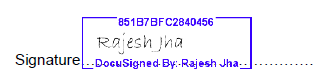 Rajesh Jha, Corporate Vice PresidentMicrosoft CorporationOne Microsoft Way, Redmond WA, USA 98052AdditionsDeletionsOnline ServicesOnline ServicesMicrosoft Dynamics CRM Online ServicesMicrosoft Dynamics CRM Online services made available through volume licensing or the Microsoft online services portal, excluding (1) Microsoft Dynamics CRM for supported devices, which includes but is not limited to Microsoft Dynamics CRM Online services for tablets and/or smartphones and (2) any separately-branded service made available with or connected to Microsoft Dynamics CRM Online, such as Microsoft Social Engagement, Parature, from Microsoft, and Microsoft Dynamics Marketing.Office 365 ServicesThe following services, each as a standalone service or as included in an Office 365-branded plan or suite: Exchange Online, Exchange Online Archiving, Exchange Online Protection, Advanced Threat Protection, SharePoint Online, OneDrive for Business, Project Online, Skype for Business Online, Sway, and Office Online. Office 365 Services do not include Office 365 ProPlus, any client software, or any separately branded service made available with an Office 365-branded plan or suite, such as a Bing or Yammer service or a service branded “for Office 365.”Microsoft Azure Core ServicesCloud Services (web and worker roles), Virtual Machines (including with SQL Server), Storage (Blobs, Tables, Queues), Virtual Network, Traffic Manager, Batch, Web Sites, BizTalk Services, Media Services, Mobile Services, Service Bus, Notification Hub, Workflow Manager, Express Route, Scheduler, Multi-Factor Authentication, Active Directory, Rights Management Service, SQL Database, HDInsight and any other features identified as included on the Microsoft Azure Trust Center.Microsoft Intune Online ServicesThe cloud service portion of Microsoft Intune such as the Microsoft Intune Add-on Product or a management service provided by Microsoft Intune such as Mobile Device Management for Office 365.DomainPracticesOrganization of Information SecuritySecurity Ownership. Microsoft has appointed one or more security officers responsible for coordinating and monitoring the security rules and procedures.Security Roles and Responsibilities. Microsoft personnel with access to Customer Data are subject to confidentiality obligations.Risk Management Program. Microsoft performed a risk assessment before processing the Customer Data or launching the Online Services service.Microsoft retains its security documents pursuant to its retention requirements after they are no longer in effect.Asset ManagementAsset Inventory. Microsoft maintains an inventory of all media on which Customer Data is stored. Access to the inventories of such media is restricted to Microsoft personnel authorized in writing to have such access.Asset Handling-	Microsoft classifies Customer Data to help identify it and to allow for access to it to be appropriately restricted.-	Microsoft imposes restrictions on printing Customer Data and has procedures for disposing of printed materials that contain Customer Data.Microsoft personnel must obtain Microsoft authorization prior to storing Customer Data on portable devices, remotely accessing Customer Data, or processing Customer Data outside Microsoft’s facilities.Human Resources SecuritySecurity Training. Microsoft informs its personnel about relevant security procedures and their respective roles. Microsoft also informs its personnel of possible consequences of breaching the security rules and procedures. Microsoft will only use anonymous data in training.Physical and Environmental SecurityPhysical Access to Facilities. Microsoft limits access to facilities where information systems that process Customer Data are located to identified authorized individuals.Physical Access to Components. Microsoft maintains records of the incoming and outgoing media containing Customer Data, including the kind of media, the authorized sender/recipients, date and time, the number of media and the types of Customer Data they contain.Protection from Disruptions. Microsoft uses a variety of industry standard systems to protect against loss of data due to power supply failure or line interference.Component Disposal. Microsoft uses industry standard processes to delete Customer Data when it is no longer needed.Communications and Operations ManagementOperational Policy. Microsoft maintains security documents describing its security measures and the relevant procedures and responsibilities of its personnel who have access to Customer Data.Data Recovery Procedures-	On an ongoing basis, but in no case less frequently than once a week (unless no Customer Data has been updated during that period), Microsoft maintains multiple copies of Customer Data from which Customer Data can be recovered.-	Microsoft stores copies of Customer Data and data recovery procedures in a different place from where the primary computer equipment processing the Customer Data is located.-	Microsoft has specific procedures in place governing access to copies of Customer Data.-	Microsoft reviews data recovery procedures at least every six months, except for Azure Government Services data recovery procedures, which are reviewed every twelve months.-	Microsoft logs data restoration efforts, including the person responsible, the description of the restored data and where applicable, the person responsible and which data (if any) had to be input manually in the data recovery process.Malicious Software. Microsoft has anti-malware controls to help avoid malicious software gaining unauthorized access to Customer Data, including malicious software originating from public networks.Data Beyond Boundaries-	Microsoft encrypts, or enables Customer to encrypt, Customer Data that is transmitted over public networks.-	Microsoft restricts access to Customer Data in media leaving its facilities (e.g., through encryption).Event Logging. Microsoft logs, or enables Customer to log, access and use of information systems containing Customer Data, registering the access ID, time, authorization granted or denied, and relevant activity.Access ControlAccess Policy. Microsoft maintains a record of security privileges of individuals having access to Customer Data.Access Authorization-	Microsoft maintains and updates a record of personnel authorized to access Microsoft systems that contain Customer Data.-	Microsoft deactivates authentication credentials that have not been used for a period of time not to exceed six months.-	Microsoft identifies those personnel who may grant, alter or cancel authorized access to data and resources. -	Microsoft ensures that where more than one individual has access to systems containing Customer Data, the individuals have separate identifiers/log-ins.Least Privilege-	Technical support personnel are only permitted to have access to Customer Data when needed. -	Microsoft restricts access to Customer Data to only those individuals who require such access to perform their job function.Integrity and Confidentiality-	Microsoft instructs Microsoft personnel to disable administrative sessions when leaving premises Microsoft controls or when computers are otherwise left unattended.-	Microsoft stores passwords in a way that makes them unintelligible while they are in force.Authentication-	Microsoft uses industry standard practices to identify and authenticate users who attempt to access information systems.-	Where authentication mechanisms are based on passwords, Microsoft requires that the passwords are renewed regularly.-	Where authentication mechanisms are based on passwords, Microsoft requires the password to be at least eight characters long.-	Microsoft ensures that de-activated or expired identifiers are not granted to other individuals.-	Microsoft monitors, or enables Customer to monitor, repeated attempts to gain access to the information system using an invalid password.-	Microsoft maintains industry standard procedures to deactivate passwords that have been corrupted or inadvertently disclosed.-	Microsoft uses industry standard password protection practices, including practices designed to maintain the confidentiality and integrity of passwords when they are assigned and distributed, and during storage.Network Design. Microsoft has controls to avoid individuals assuming access rights they have not been assigned to gain access to Customer Data they are not authorized to access.Information Security Incident ManagementIncident Response Process-	Microsoft maintains a record of security breaches with a description of the breach, the time period, the consequences of the breach, the name of the reporter, and to whom the breach was reported, and the procedure for recovering data.-	For each security breach that is a Security Incident, notification by Microsoft (as described in the “Security Incident Notification” section above) will be made without unreasonable delay and, in any event, within 30 calendar days.Microsoft tracks, or enables Customer to track, disclosures of Customer Data, including what data has been disclosed, to whom, and at what time.Service Monitoring. Microsoft security personnel verify logs at least every six months to propose remediation efforts if necessary.Business Continuity Management-	Microsoft maintains emergency and contingency plans for the facilities in which Microsoft information systems that process Customer Data are located.-	Microsoft’s redundant storage and its procedures for recovering data are designed to attempt to reconstruct Customer Data in its original or last-replicated state from before the time it was lost or destroyed.Online ServiceISO 27001ISO 27002Code of PracticeISO 27018Code of PracticeSSAE 16 SOC 1 Type IISSAE 16 SOC 2 Type IIOffice 365 ServicesYesYesYesYesYesMicrosoft Dynamics CRM Online ServicesYesYesYesYesYesMicrosoft Azure Core ServicesYesYesYesVaries*Varies*Microsoft Intune Online ServicesYesYesYesYesYesOnline ServiceOffice 365Enterprise 1Office 365Enterprise 1Office 365Enterprise 1Office 365Enterprise 1Office 365GovernmentOffice 365GovernmentOffice 365GovernmentOffice 365GovernmentOffice 365EducationOffice 365Business EssentialsOffice 365BusinessPremiumOffice 365Midsize BusinessEnterpriseMobility SuiteEnterprise CloudSuite 2Microsoft DynamicsCRM OnlineMicrosoft DynamicsCRM OnlineOnline ServiceK1E1E3E4K1E1E3E4Pro.Ent.Exchange OnlineExchange Online KioskExchange Online Plan 1Exchange Online Plan 2SharePoint OnlineSharePoint Online KioskSharePoint Online Plan 1SharePoint Online Plan 2Skype for Business Online Skype for Business Online Plan 1 Skype for Business Online Plan 2Yammer EnterpriseOffice OnlineOffice 365 BusinessOffice 365 ProPlusMicrosoft IntuneAzure Rights ManagementAzure Active Directory PremiumMicrosoft Dynamics Marketing Sales CollaborationMicrosoft Dynamics Marketing Enterprise Microsoft Social Engagement ProfessionalParature Enterprise